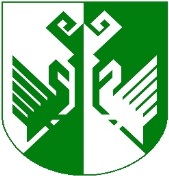 от 20 марта 2024 года  № 156О комиссии по обеспечению безопасности дорожного движения администрации Сернурского муниципального района В  соответствии  с  Федеральным  законом  от  6  октября  2003 г.  № 131-ФЗ «Об общих принципах организации местного самоуправления в Российской Федерации», Уставом Сернурского муниципального района Республики Марий Эл, пунктом 4 Положения о Комиссии по обеспечению безопасности дорожного движения администрации Сернурского муниципального района, утвержденного решением Собрания депутатов Сернурского муниципального района от 24 февраля 2021 г. № 166 (в ред. от 29.07.2022 г. № 305), администрация Сернурского муниципального района  постановляет:Утвердить состав комиссии по обеспечению безопасности дорожного движения администрации Сернурского муниципального района:Якимов А.С. - первый заместитель главы администрации Сернурского муниципального района, председатель комиссии;Романов В.Н. - руководитель отдела ГОЧС, архитектуры и экологической безопасности администрации Сернурского муниципального района, заместитель председателя комиссии;Росляков В.И. - помощник (советник) отдела экономики администрации Сернурского муниципального района, секретарь комиссии;Корякин А.Е. - начальник Сернурского участка Мари-Турекского филиала АО «Марий Эл Дорстрой» (по согласованию);Кулаков А.В. - майор полиции, начальник Отделения ГИБДД МО МВД России «Сернурский» (по согласованию);Исаков Ю.Э. - главный государственный инженер-инспектор Гостехнадзора по Сернурскому району (по согласованию);Лебедева Т.Л.- руководитель МУ «Отдел образования и по делам молодежи администрации Сернурского муниципального района» Республики Марий Эл;Рябинина В.В. -	руководитель финансового управления администрации Сернурского муниципального района;Христофорова Т.А. - главный врач ГБУ РМЭ «Сернурская ЦРБ» (по согласованию);Хорошавин Д.С.    -	начальник 29-ПЧ 4 ПСО ФПС ГПС ГУ МЧС России по РМЭ (по согласованию);Лежнин Н.И. - глава Сернурской городской администрации (по согласованию);Борисова Н.В. - глава Верхнекугенерской сельской администрации (по согласованию);Лебедева Е.А. - глава Дубниковской сельской администрации (по согласованию);Дождикова Е.М.	- глава Зашижемской сельской администрации (по согласованию);Логинова О.П. - глава Казанской сельской администрации (по согласованию);Долгушев Л.С.- глава Кукнурской сельской администрации (по согласованию);Максимов М.С. - глава Марисолинской сельской администрации (по согласованию);Семенов А.В. - глава Сердежской сельской администрации (по согласованию);Милютина А.А.	- глава Чендемеровской сельской администрации (по согласованию).2.  Признать утратившим силу постановление администрации от 1 августа 2022 года № 351 «О комиссии по обеспечению безопасности дорожного движения администрации Сернурского муниципального района».3. Настоящее постановление вступает в силу после его опубликования на официальном сайте администрации в информационно-коммуникационной сети «Интернет» официального интернет-портала Республики Марий Эл.4. Контроль за исполнением настоящего постановления возложить на первого заместителя главы администрации Сернурского муниципального района Якимова А.С.И.о. главы администрацииСернурского муниципального района		                      А.С. Якимов  ШЕРНУР МУНИЦИПАЛЬНЫЙ  РАЙОНЫН АДМИНИСТРАЦИЙЖЕАДМИНИСТРАЦИЯ СЕРНУРСКОГО МУНИЦИПАЛЬНОГО РАЙОНАПУНЧАЛПОСТАНОВЛЕНИЕ